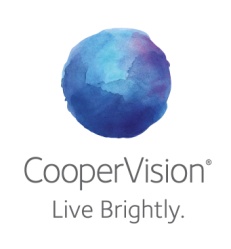                                                   NEW ACCOUNT APPLICATION FORMPlease complete this form and return the form back to bpqueries@coopervision.co.uk Once your request has been received you will be contacted by us within 3-5 working days.Signature:   		                                                Print Name:                                                         Date: I confirm that I hold the relevant authority to sign this form on behalf of the trading entity.Please note that by signing this form you agree to adhere to the terms and conditions as per the attached, and set out by CooperVision and for credit references to be carried out. CooperVision Limited, registered in England under number 03685161Registered Office, Delta Park, Concorde Way Segensworth North, Fareham, PO15 5RLCooperVision will conduct a search with a credit reference agency, and may share the information with other businesses. CooperVision may also make enquiries about the principle directors with a credit reference agency. We will monitor and record information relating to your account and such records maybe used to assess credit, or be made available to credit references agencies, who will share that information with other businesses in assessing applications for credit and fraud preventions.BP QueriesUK Customer ServicesDelta Park, Concorde WaySegensworth NorthFareham, PO15 5RLT: 0870 9000 0551. Trading and contact details1. Trading and contact detailsFull trading name:Full trading name:Full trading name:Full trading name:Full trading name:Trading structure (Limited, Partnership, Sole Trader):Trading structure (Limited, Partnership, Sole Trader):Trading structure (Limited, Partnership, Sole Trader):Trading structure (Limited, Partnership, Sole Trader):Trading structure (Limited, Partnership, Sole Trader):Company Registration Number:Company Registration Number:Company Registration Number:Company Registration Number:Company Registration Number:Type of business (Shop, Internet, Wholesale):Type of business (Shop, Internet, Wholesale):Type of business (Shop, Internet, Wholesale):Type of business (Shop, Internet, Wholesale):Type of business (Shop, Internet, Wholesale):Full registered office address:Full registered office address:Full registered office address:Full registered office address:Full registered office address:Shipping address if different from above:Shipping address if different from above:Shipping address if different from above:Shipping address if different from above:Shipping address if different from above:Billing address if different from above:Billing address if different from above:Billing address if different from above:Billing address if different from above:Billing address if different from above:Tel No.Email:2.  If you hold any existing accounts with us or are taking over an existing account – Please state account number(s):2.  If you hold any existing accounts with us or are taking over an existing account – Please state account number(s):2.  If you hold any existing accounts with us or are taking over an existing account – Please state account number(s):2.  If you hold any existing accounts with us or are taking over an existing account – Please state account number(s):2.  If you hold any existing accounts with us or are taking over an existing account – Please state account number(s):2.  If you hold any existing accounts with us or are taking over an existing account – Please state account number(s):2.  If you hold any existing accounts with us or are taking over an existing account – Please state account number(s):2.  If you hold any existing accounts with us or are taking over an existing account – Please state account number(s):3. Please state full name(s) and date of birth of  director(s):3. Please state full name(s) and date of birth of  director(s):3. Please state full name(s) and date of birth of  director(s):3. Please state full name(s) and date of birth of  director(s):3. Please state full name(s) and date of birth of  director(s):3. Please state full name(s) and date of birth of  director(s):3. Please state full name(s) and date of birth of  director(s):3. Please state full name(s) and date of birth of  director(s):4. Credit Information4. Credit Information4. Credit Information4. Credit Information4. Credit Information4. Credit Information4. Credit Information4. Credit InformationCredit Limit Amount Requested (GBP):Credit Limit Amount Requested (GBP):Credit Limit Amount Requested (GBP):Credit Limit Amount Requested (GBP):Credit Limit Amount Requested (GBP):Estimated Annual Spend (GBP):Estimated Annual Spend (GBP):Estimated Annual Spend (GBP):Estimated Annual Spend (GBP):Estimated Annual Spend (GBP):5. Accounts Payable contact5. Accounts Payable contact5. Accounts Payable contact5. Accounts Payable contact5. Accounts Payable contact5. Accounts Payable contact5. Accounts Payable contact5. Accounts Payable contactName:Job Title:Job Title:Tel No.Email:Email:Email address for invoices & Statements:Email address for invoices & Statements:Email address for invoices & Statements:Email address for invoices & Statements:Email address for invoices & Statements:6. A valid GOC/GMC or Pharmacy registration number for the practicing optometrist:6. A valid GOC/GMC or Pharmacy registration number for the practicing optometrist:6. A valid GOC/GMC or Pharmacy registration number for the practicing optometrist:6. A valid GOC/GMC or Pharmacy registration number for the practicing optometrist:6. A valid GOC/GMC or Pharmacy registration number for the practicing optometrist:6. A valid GOC/GMC or Pharmacy registration number for the practicing optometrist:6. A valid GOC/GMC or Pharmacy registration number for the practicing optometrist:6. A valid GOC/GMC or Pharmacy registration number for the practicing optometrist:7. Your TAX/VAT number below:TAX/VAT number below:7. Your TAX/VAT number below:TAX/VAT number below:7. Your TAX/VAT number below:TAX/VAT number below:7. Your TAX/VAT number below:TAX/VAT number below:7. Your TAX/VAT number below:TAX/VAT number below:7. Your TAX/VAT number below:TAX/VAT number below:7. Your TAX/VAT number below:TAX/VAT number below:7. Your TAX/VAT number below:TAX/VAT number below:8. Please supply 2 trade references 8. Please supply 2 trade references 8. Please supply 2 trade references 8. Please supply 2 trade references 8. Please supply 2 trade references 8. Please supply 2 trade references 8. Please supply 2 trade references 8. Please supply 2 trade references Trade Reference 1Trade Reference 1Name:Address:Tel No.Email:Trade Reference 2Trade Reference 2Name:Address: Postcode: Postcode: Postcode: Postcode: Postcode: Postcode: Postcode: Postcode:Tel No.Email:9. Bank details9. Bank details9. Bank details9. Bank details9. Bank details9. Bank details9. Bank details9. Bank detailsName:Address:Postcode:Postcode:Postcode:Tel No.Sort Code:Sort Code:Sort Code: Account Number:  Account Number:  Account Number: 